Vocabulary:		  Define the following terms using the textbook glossary. Those terms underlined will need a dictionary to define. Page numbers will assist with understanding how the context words are being used.affirm – collective identity –collective rights –  First Nations – Indian –Sovereignty – Annuity –Reserve – Entrenching – Patriate – Assimilate – Ethnocentrism –Indian Act – Anglophone – Francophone – Official language community – Official language minority – Publicly funded – Inherent rights – Scrip – Autonomy – Collective Rights Legislation	N	S	P	EUse the information found on page 122 to complete the diagram below. 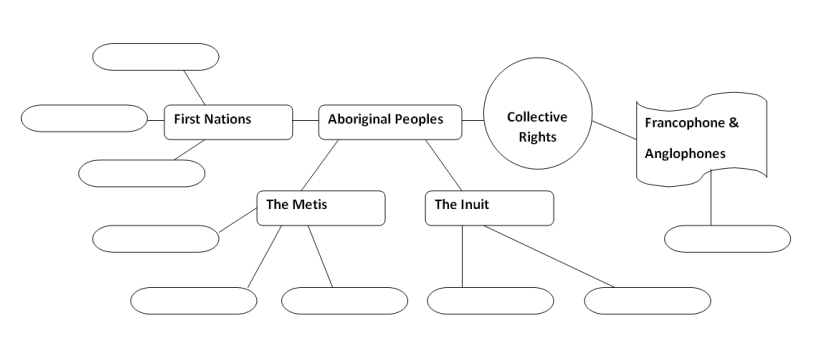 What are Collective Rights?Why do some people have collective rights and others notResponsibilities of Citizenship:   /25This is a summative assignment. Use your text pages 124 - 135 to answer the following questions in point-form.   What are the Numbered Treaties? (4 points)What are the terms of Treaties 6, 7 and 8  and what dates were they established? (6 points)Using page 130, what was the Canadian Government’s view of the Indian Act? (1 point)What is a law versus a policy? (2 points)What did the Davin Report in 1879 recommend? (2 points)What were the 4 main aims of the Indian Association of Alberta in 1939? (4 points)When were the following Land Agreements made and what did  they do? (6 points)Collective Rights: A Summary   N     S     P     ECreate a summary for each of the major categories using pages 120 – 159.Collective Rights and the Metis   /10Using pages 152 – 159 complete the following timeline. Highlight those events that you believe were most important to the Metis and the development of their collective rights.1869	Treaty 6Treaty 7Treaty 8Agreement:Date:Concerned with:Nunavut Land Claims AgreementSahtu Dene and Metis Comprehensive Land Claim AgreementNisga’a Final AgreementIn what ways has the Canadian Charter of Rights and Freedoms fostered recognition of collective rights in Canada? To what extent should federal and provincial governments support and promote the rights of official language minorities in Canada? How does the Indian Act recognize the status and identity of Aboriginal peoples? How does legislation such as Treaty 6, Treaty 7 and Treaty 8 recognize the status and identity of Aboriginal peoples? How do governments recognize Métis cultures and rights through legislation (i.e., treaties, governance, land claims, Métis Settlements in Alberta)? 